Graph Using Slope Intercept Form (y = mx + b)y = mx + bExample:     y = 3x + 1What is the slope (m)?What is the y-intercept (b)?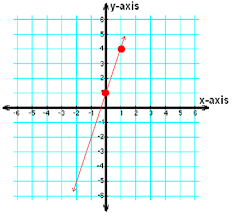 You Try!       y = 2x – 4 What is the slope (m)?What is the y-intercept (b)?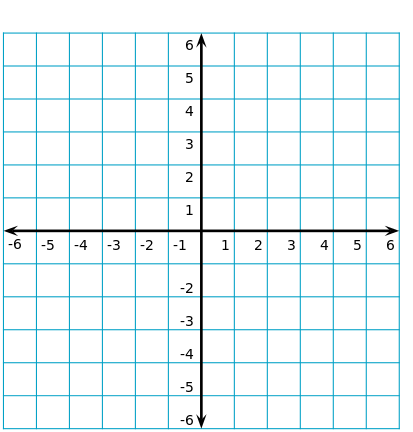 StepsSolve for slope-intercept form:  y = mx + b (if necessary)Identify the y-intercept (b)Identify the slope (m)Graph the y-intercept(b)Use the slope(m) to find the next points.  Use the points to draw a line!